Procvičování čtení písmenko „F“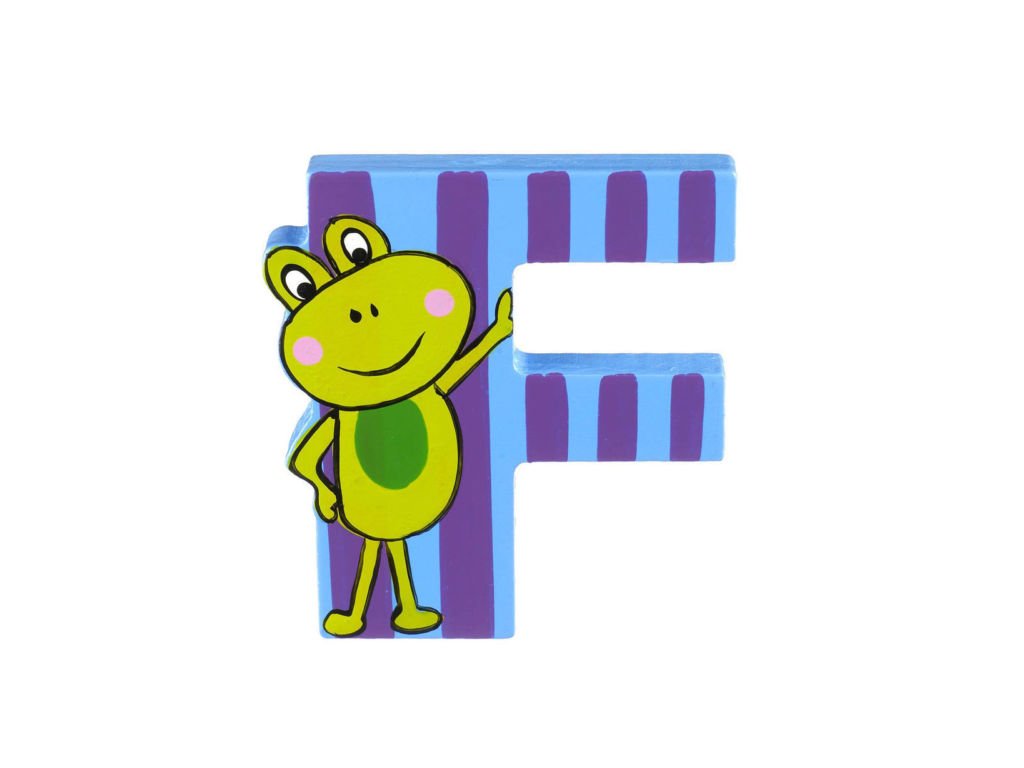 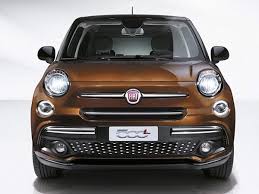 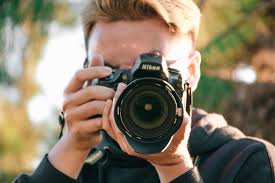 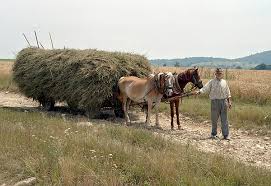 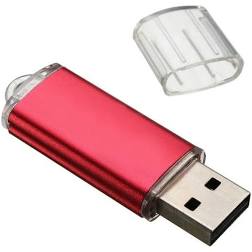 FLEŠKA                         FIAT                          FŮRA                           FOTOGRAF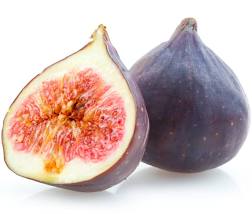 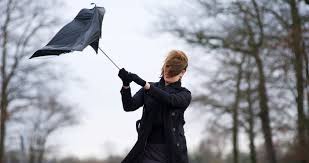 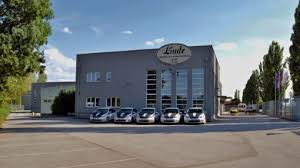 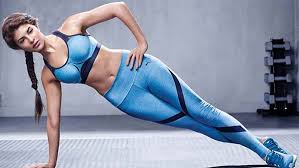           FIRMA                                 FIČÍ                              FIT                               FÍKY                       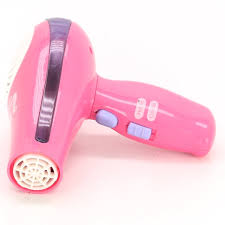 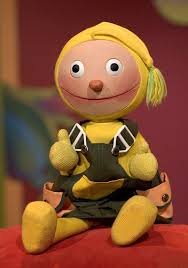 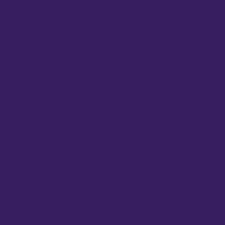 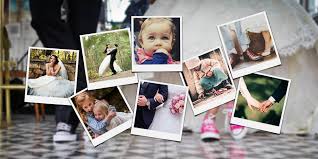  FÉN                         FIALOVÁ               FOTKY                                 FRANTIŠEKPÍSMENKO F UPROSTŘED NEBO NA KONCI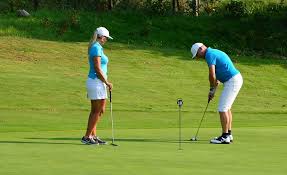 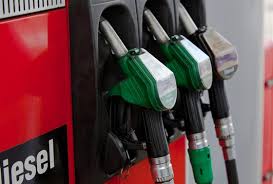 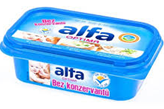 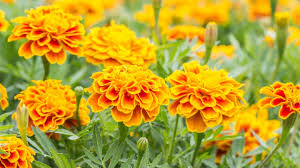 GOLF                               NAFTA                    ALFA                      AFRIKÁN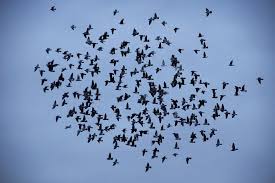 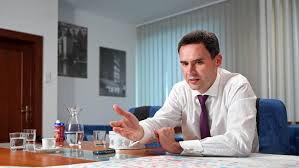 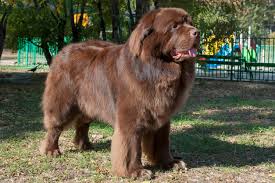 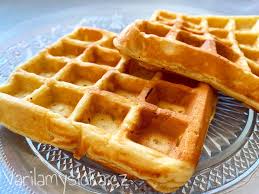 HOUF                                ŠÉF                       HAFAN               VAFLE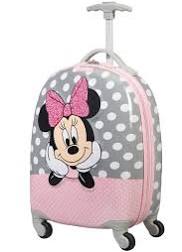 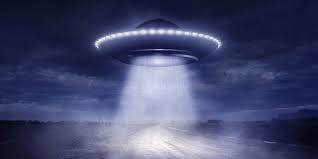 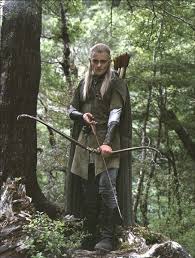 KUFR                        UFO                                             ELFFLORIÁN      FIONA   FABIÁN     FRANTIŠKA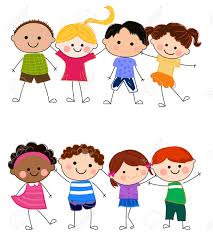 FILOMÉNA         FILIP         FRÍDA     FELIX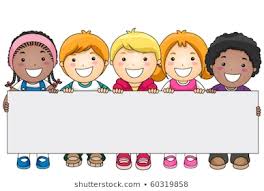 Sem napište text.              ELFRÍDA    RUDOLF     ŠTEFAN   JOSEFKA   KRIŠTOF    Úkol: Vezmi si čtyři pastelky – modrou, červenou, žlutou a zelenou. Poznej, které slovo čtu. Zvedni pastelku té barvy, ve kterém čtverci slovo je.ÚKOLY : 1. první stránka – čteme slova                                            - vyjmenuj obrázky které jsme viděli ( 14) (fleška, fiat, fůra, fotograf, fíkus, fotky, firma fičí, fit, Finsko, fíky, fén, fialová, František )                        2.  druhá stránka – čteme slova                   3.  třetí strana – čteme slova – f uprostřed a na konci                    4. čtvrtá strana -  jména kamarádů na F                     5: pátá strana f uprostřed jména- kolik je kluků a kolik holek                       6. barevné pastelky – červená, modrá, žlutá zelená. Které slovo čtu?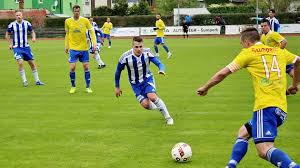 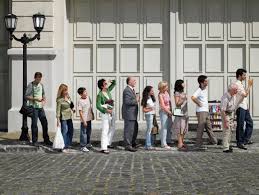 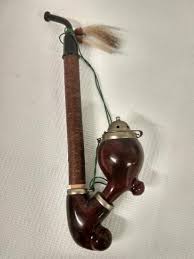 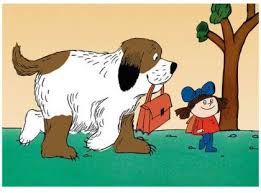 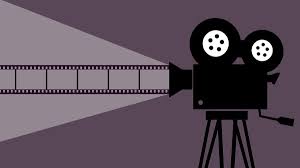 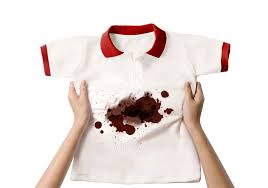 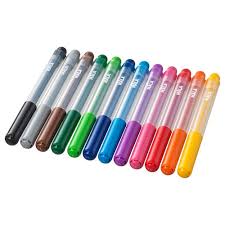 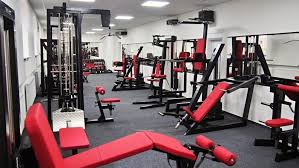 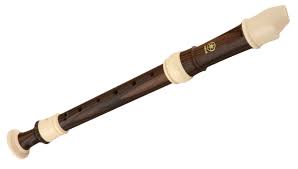 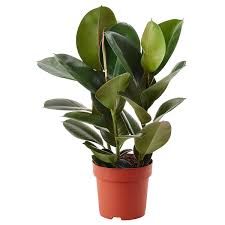 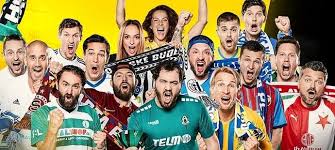 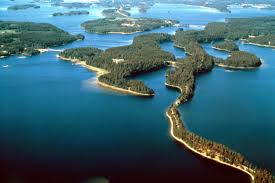 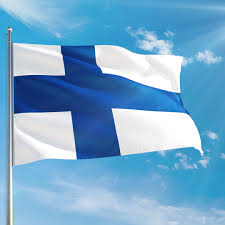 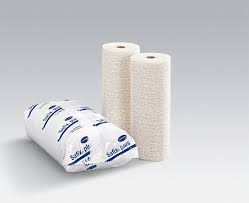 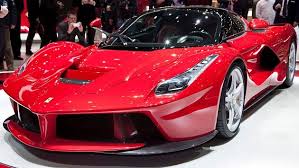 